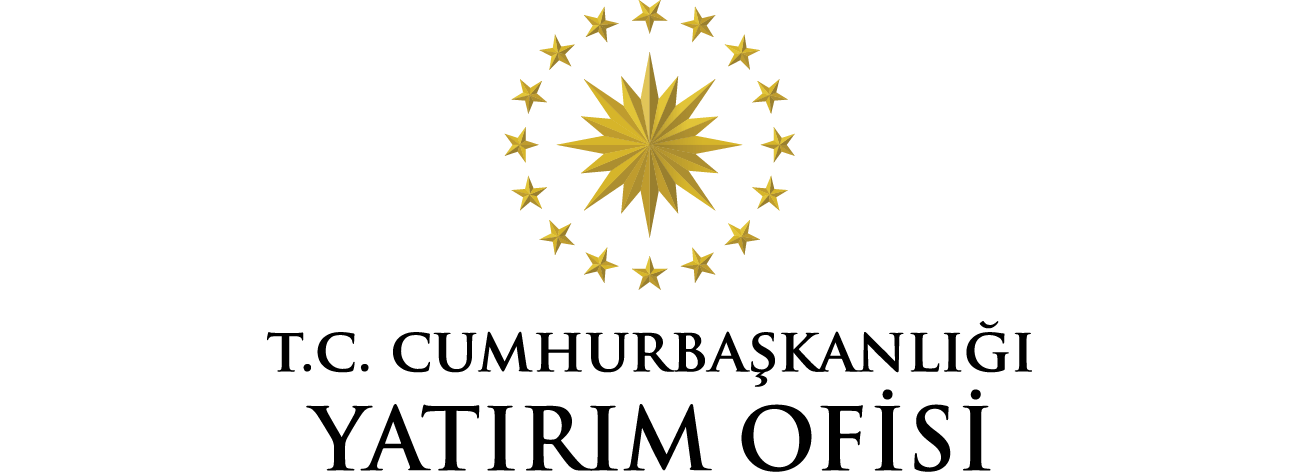 SEKTÖREL YATIRIM YOL HARİTALARI RAPORU’NUN HAZIRLANMASI PROJESİİMALAT SEKTÖRÜGenel İmalat Dosyanın Gönderileceği Kurum ve Kuruluşlar: T.C. Sanayi ve Teknoloji Bakanlığı, Sanayi ve Verimlilik Genel Müdürlüğü, Türkiye Odalar ve Borsalar BirliğiDosyanın Konusu: İmalat Sektörü  / Genel İmalat Alt SektörüDosya Hakkında Görüşülebilecek İlgili Uzman İletişim Bilgileri: Çınar Mühendislik-Nevzat AKSOY / 0312 472 3839 – 0535 063 91 81Kurumdan Talep Edilen Bilgiler: Hazırlanan dosyada yer alan tablolarda “*” belirtilen noktalarda hem işlem sürelerine hem de ücretlerine ait bilgilerin doldurulması, bu kapsamda özellikle işlem sürelerinin ilgili yönetmelikler ve uygulamadaki şekli ile iki şekilde paylaşılması hususunda yardımlarınızı arz ediyoruz.*Not: Bu rapor henüz taslak aşamasındadır, görüşleriniz ve sonraki değerlendirmeler sonucunda hazırlanan metin, diyagram ve tablolar nihai hale getirilecektir.Sektörel Yatırım Yol Haritaları Raporu’nun Hazırlanması Projesi Kapsamında Taslak Sektör Diyagramlarında Kullanılan ŞekillerNot: Sektörel Yatırım Yol Haritaları Raporunun Hazırlanması Projesi kapsamında taslak sektör diyagramlarının oluşturulması amacıyla uluslararası standartlara uygun şekilde temel akış çizelgeleri kullanılmıştır. Akış çizelgelerinde kullanılan her bir şekil, işlemdeki farklı türde bir adımı temsil etmektedir. Buna göre taslak sektör diyagramlarında kullanılan şekiller ve temsil ettikleri adımlar yukarıdaki tabloda sunulmuştur.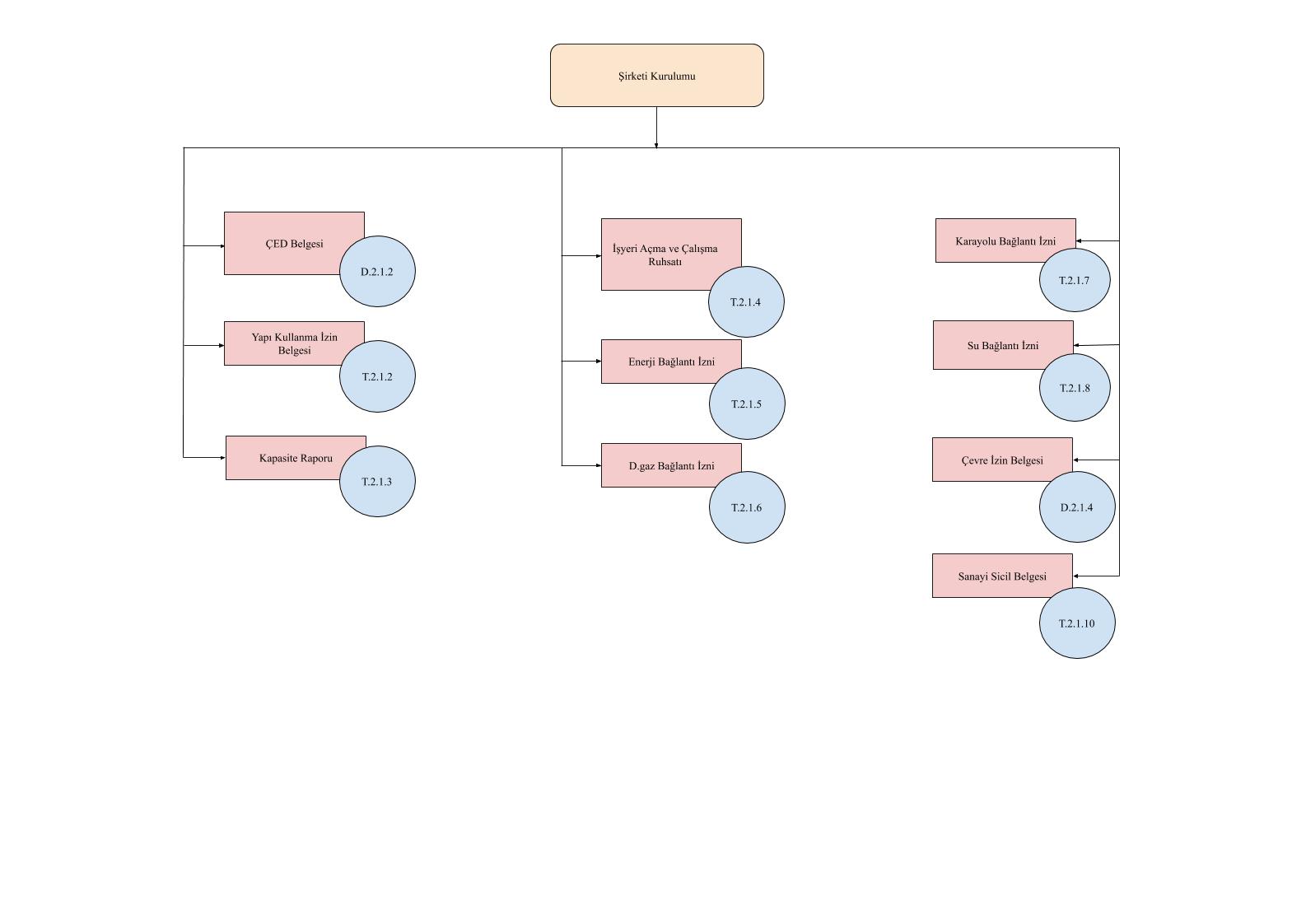 Şekil 3.1.2.1.1 (D.2.1.1.) Genel İmalat Sürecine Ait Taslak DiyagramKalkınma sürecinde ülkelerin imalat sanayilerinin yapısında da değişim gerçekleşmektedir. Ülkenin gelişmişlik düzeyi yükseldikçe, geleneksel bazı sanayiler korunsa bile teknoloji olarak daha yüksek düzeydeki sanayilere doğru geçiş olmaktadır. Ekonomik Kalkınma ve İşbirliği Örgütü (OECD) tarafından imalat sanayi sektörünün içerdiği teknoloji yoğunluğuna göre sınıflandırması aşağıdaki gibidir:Gıda Ürünleri İmalatıİçecek İmalatıTütün Ürünleri İmalatıTekstil Ürünleri İmalatıGiyim Eşyaları İmalatıDeri ve İlgili Ürünler İmalatıKâğıt ve Kâğıt Ürünleri İmalatıKimyasal Ürünleri İmalatıEczacılık ve Ecz.İlişkin Mal.İm.Kauçuk ve Plastik Ürünler İm.Metalik Olmayan Ürünler İma.Ana Metal SanayiFabrika Metal Ürün.(Mak.Tec.Har)Bilgisayar, Elektronik Ve Optik Ür.Elektrikli Teçhizat İmalatıMakine ve Ekipman İmalatıDiğer Ulaşım Araçları İmalatıYatırıma başlamadan önce bir fizibilite çalışması yapılarak sektördeki arz-talep durumu, kapasite tahmini, kuruluş yerinin belirlenmesi, yatırımın tahmini maliyeti ve karlılığı ve yatırımın geri ödeme süresi, ihtiyaç duyulan makine ve ekipman, işletmede gerekli işgücü, finansal analizi ve diğer hususlar hakkında detaylı araştırma yapılır ve yatırıma ilişkin hususlar belirlenir. Çıkan sonuçlar çerçevesinde bir yatırım kararı alınır.Yatırım fikri ve konusu oluşturulduktan sonra en önemli hususlardan birisi ne tür bir arazinin temin edileceğine karar vermektir. İşletmelerin faaliyet alanlarını gözeterek OSB’ler ya da teknoloji geliştirme bölgelerinde kurulmaları bu işletmelere çeşitli hizmet avantajlarını ve muafiyetleri beraberinde getirebilmektedir.Türkiye’de üç çeşit yatırım bölgesi bulunmaktadır:1. Teknoloji Geliştirme Bölgeleri - TeknoparklarTeknoloji Geliştirme Bölgeleri (TGB), Ar-Ge çalışmalarını desteklemek ve yüksek teknoloji alanındaki yatırımları çekmek üzere tasarlanmış alanlardır.TGB’lerin sağladığı avantajlar,Yazılım geliştirme, Ar-Ge ve tasarım faaliyetlerinden elde edilen kazançlar 31 Aralık 2023 tarihine kadar gelir ve kurumlar vergisinden muaftır.TGB içinde üretilen uygulama yazılımlarının satışı 31 Aralık 2023 tarihine kadar KDV’den muaftır. Bunlara sistem yönetimi, veri yönetimi, iş uygulamaları, farklı iş sektörleri, internet, mobil telefonlar ve askeri komuta kontrol sistemlerinde kullanılan yazılımlar dâhildir.Bölgede çalışan Ar-Ge, tasarım ve destek personelinin bu görevleri ile ilgili ücretleri 31 Aralık 2023 tarihine kadar her türlü vergiden muaftır. Muafiyet kapsamındaki destek personeli sayısı Ar-Ge personeli sayısının % 10’unu aşamaz.Bölgede başlatılıp sonuçlandırılan Ar-Ge projeleri sonucu elde edilen teknolojik ürünün üretilmesi için gerekli yatırım, işletmeci şirketin uygun bulması ve Bilim, Sanayi ve Teknoloji Bakanlığının izin vermesi şartıyla bölge içerisinde yapılabilir.31 Aralık 2023 tarihine kadar SGK primi işveren payının %50'si devlet tarafından karşılanacaktır.Ar-Ge, tasarım ve yazılım geliştirme projeleri kapsamında ithal edilecek ürünler gümrük vergisinden, düzenlenecek evraklar ise damga vergisinden muaftır.2. Organize Sanayi BölgeleriOrganize Sanayi Bölgeleri (OSB), şirketlerin hazır altyapı ve sosyal tesisleri kullanarak faaliyette bulunmalarını sağlayacak biçimde tasarlanmıştır. Bu bölgelerde sağlanan altyapıya yol, su, doğal gaz, elektrik, iletişim, atık arıtma ve diğer hizmetler dâhildir.OSB’lerin sağladığı avantajlar,OSB’ler içinde faaliyet gösteren yatırımcılar, Türkiye’deki mevcut yatırım teşvik uygulamalarına (genel yatırım teşvikleri, bölgesel yatırım teşvikleri, büyük ölçekli yatırım teşvikleri, stratejik yatırım teşvikleri, istihdama yönelik teşvikler, Ar-Ge desteği, vb.) ek olarak, aşağıdaki avantajlardan da faydalanmaktadır:Arazi alımlarında KDV muafiyeti.Tesis inşasının tamamlanmasından itibaren geçerli olmak üzere beş yıl boyunca emlak vergisi muafiyeti.Düşük su, doğal gaz ve iletişim giderleri.Parsellerin bölümü/birleştirilmesi işlemlerinde vergi muafiyeti.Tesis inşası ve işletiminde yerel yönetimler vergisi muafiyeti.OSB’nin belediye hizmetlerinden yararlanmaması durumunda katı atık vergisi muafiyeti. 3. Serbest BölgelerSerbest Bölgeler, ülkenin siyasi sınırları içinde yer almalarına rağmen gümrük bölgelerinin kapsamları dışında konumlandırılan özel alanlardır. Bu bölgeler ihracat odaklı yatırımların sayısını artırmak üzere tasarlanmıştır. Gümrük bölgelerindeki ticari, finansal ve ekonomik alanlarda uygulanan yasal ve idari düzenlemeler, serbest bölgelerde uygulanmamakta veya kısmen uygulanmaktadır.Serbest Bölgelerin sağladığı avantajlar Gümrük vergisi ve aynı tür diğer vergilerden % 100 muafiyet.İmalat şirketleri için kurumlar vergisinden % 100 muafiyet.KDV ve özel tüketim vergisinden % 100 muafiyet.Düzenlenecek evraklara uygulanan damga vergisinden % 100 muafiyet.Emlak vergisinden % 100 muafiyet.Tamamı yurt dışına olmak kaydıyla Serbest Bölgelerden verilecek belirli lojistik hizmetlere % 100  gelir ve kurumlar vergisi istisnası.Çalışan maaşı üzerinden alınan gelir vergisinden %100 muafiyet (serbest bölgelerde ürettiği ürünlerin FOB bedelinin en az % 85’ini ihraç eden şirketler için).Mallar süre sınırlaması olmaksızın serbest bölgelerde tutulabilmektedir.Şirketler, serbest bölgelerden elde edilen kârı hiçbir sınırlama olmaksızın yurt dışına ya da Türkiye’ye serbestçe aktarabilmektedir.Mülk alım-satımında tapu harcından muafiyet.İnşaat, proje, iskân, izin ve onay süreçlerinde KDV muafiyeti.KDV ve diğer vergilerden muaf hazır altyapı.İkinci el/kullanılmış makine getirilmesine müsaade edilmesi.Genel İmalat işletmeleri;  25.11.2014 Tarih ve 29186 sayılı Resmi Gazete’de Yayımlanarak Yürürlüğe Giren Çevresel Etki Değerlendirmesi Yönetmeliği kapsamında ÇED Kararı,14.07.2005 tarih ve 2005/9207 sayılı İşyeri Açma ve Çalışma Ruhsatlarına İlişkin Yönetmelik kapsamında İşyeri Açma ve Çalışma Ruhsatı,Planlı Alanlar Tip İmar Yönetmeliği kapsamında Yapı Kullanma İzin Belgesi,12.09.2008 Tarih ve 26995 sayılı Kapasite Raporu Yönetmeliği kapsamında Kapasite Raporu almaları gerekmektedir.Ayrıca işletme ihtiyaçlarının karşılanması için ise elektrik, su, doğalgaz aboneliği yaptırmak durumundadırlar. İşletme karayoluna cephe durumunda ise Karayolları Kenarında Yapılacak ve Açılacak Tesisler Hakkında Yönetmelik kapsamında Geçiş Yolu İzin Belgesi alması gerekmektedir.İmalat sektöründe faaliyet gösterecek yatırımcı, 10.09.2014 tarih ve 29115 sayılı Çevre İzin ve Lisans Yönetmeliği kapsamında ilk olarak Geçici Faaliyet Belgesi alarak üretim faaliyetlerine başlar. Geçici Faaliyet Belgesi (GFB) alınmasından sonra 1 yıl içerisinde nihai Çevre İzin Belgesi alarak çalışmalarına devam eder. Geçici Faaliyet Belgesini aldıktan sonra 25.10.2014 tarih ve 29156 sayılı Sanayi Sicil Tebliği (SGM 2014/11) kapsamında Sanayi Sicil Belgesi müracaatı yapılması gerekmektedir.Süreçlere ait diyagramlar ile süreç içerisinde yapılacak işlemlere ait özet bilgiler aşağıda tablolar halinde paylaşılmıştır.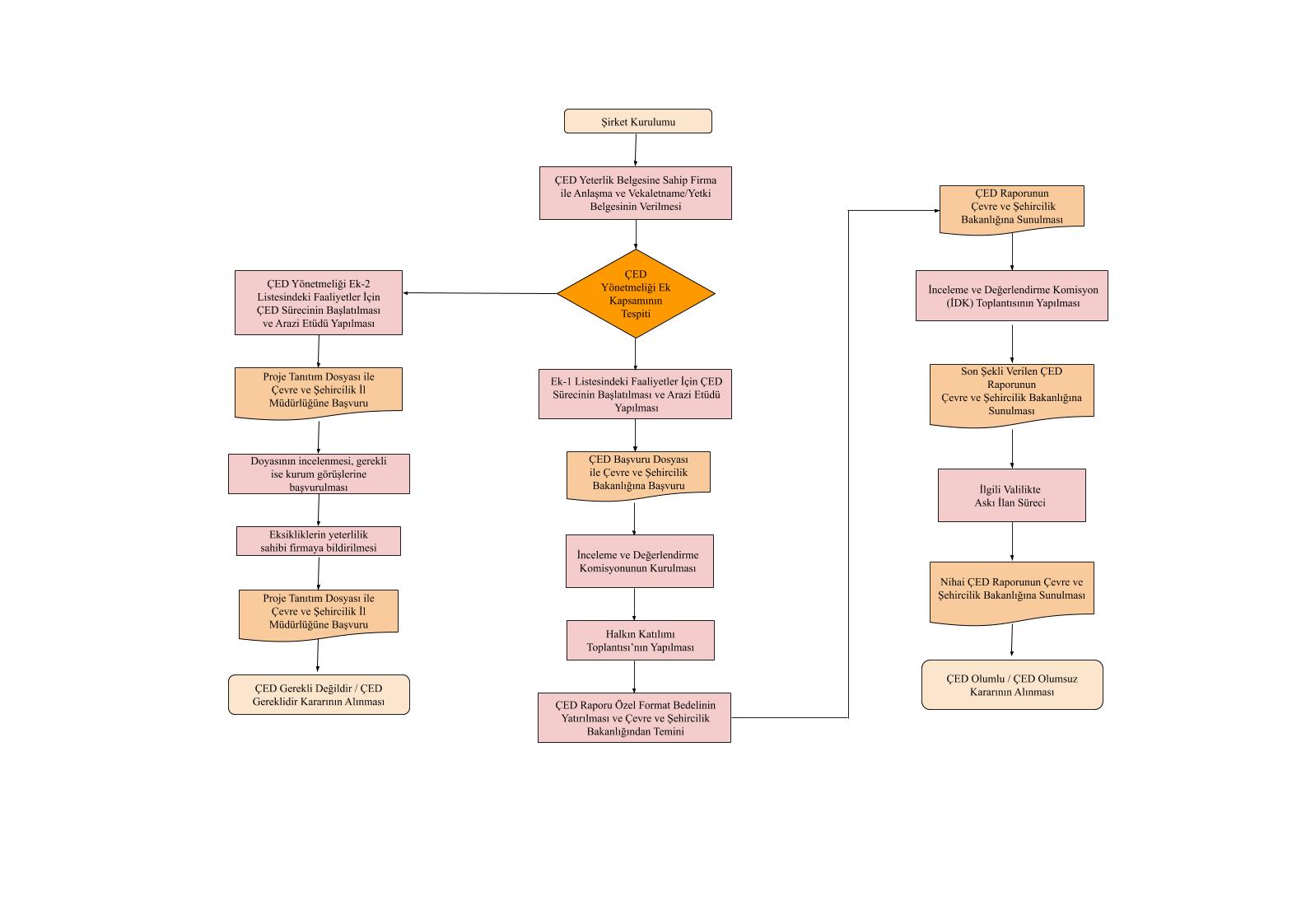 Şekil 3.1.2.1.2. (D.2.1.2.) ÇED Sürecine Ait Taslak Diyagram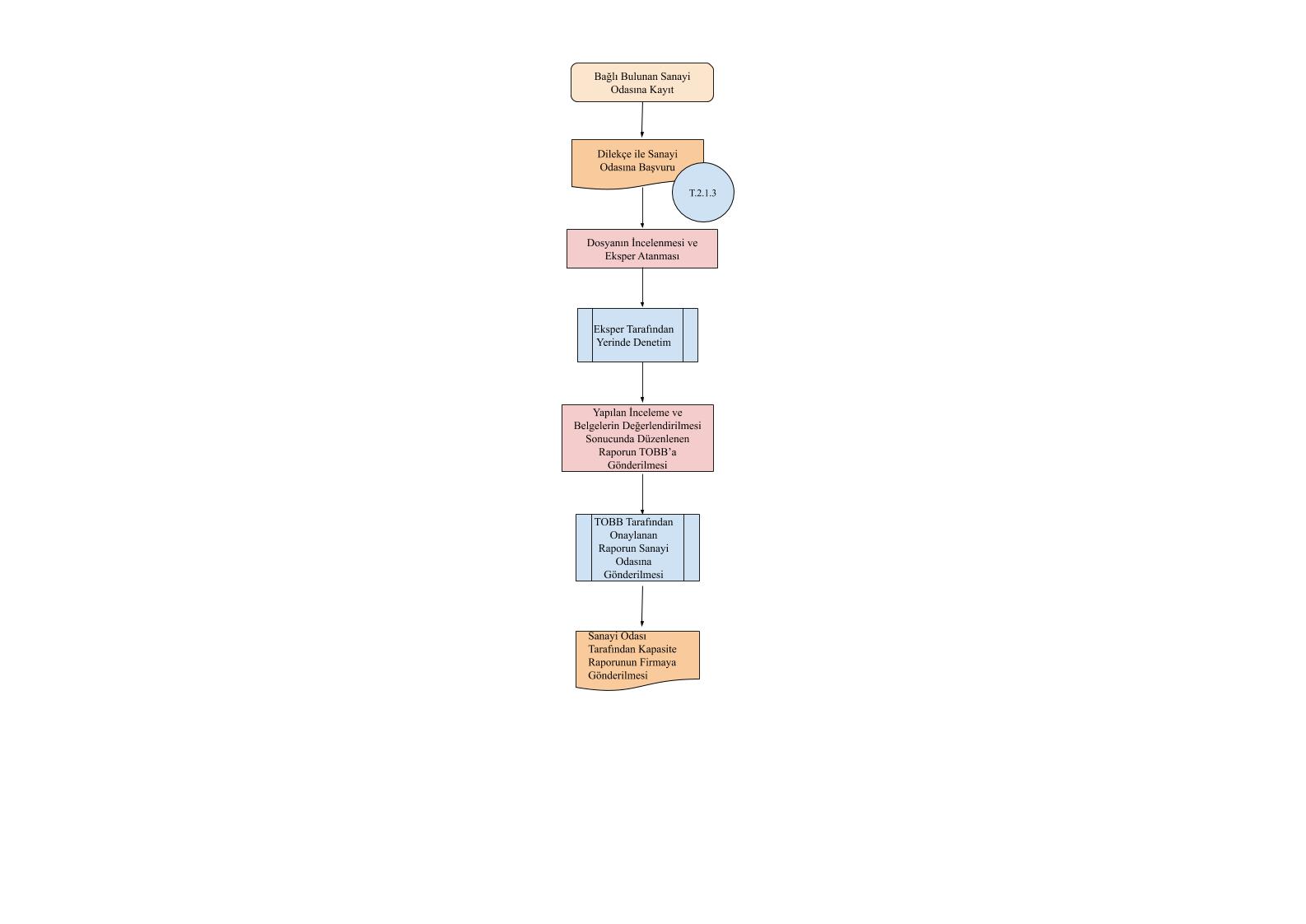 Şekil 3.1.2.1.3. (D.2.1.3.) Kapasite Raporu Başvuru Sürecine Ait Taslak Diyagram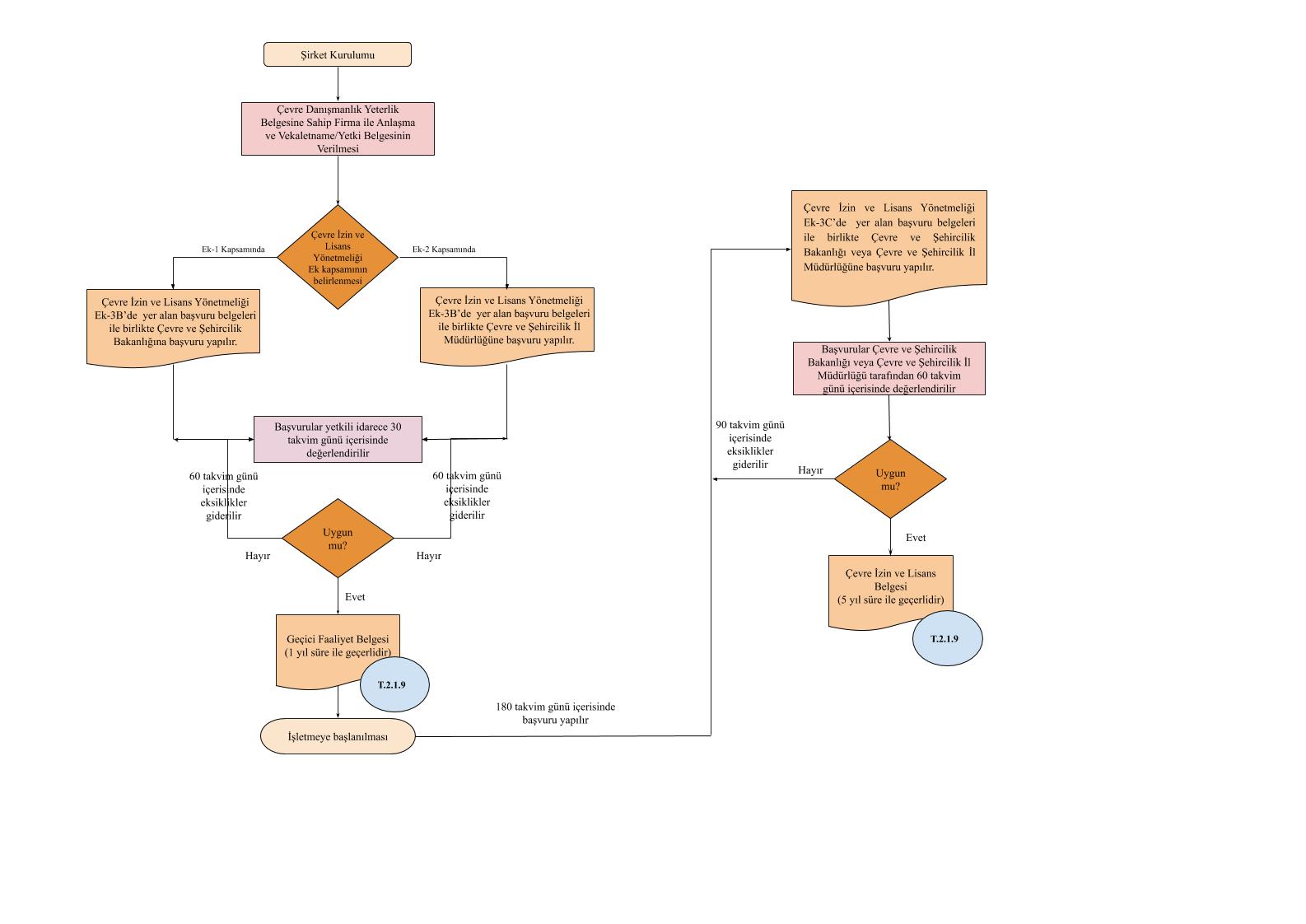 Şekil 3.1.2.1.4. (D.2.1.4.) Çevre İzin-Lisans Belgesi Başvuru Sürecine Ait Taslak DiyagramTablo 3.1.2.1.1. ÇED SüreciTablo 3.1.2.1.2. Yapı Kullanma İzin Belgesi SüreciTablo 3.1.2.1.3. Kapasite Raporu SüreciTablo 3.1.2.1.4. İşyeri Açma ve Çalışma Ruhsatı SüreciTablo 3.1.2.1.5. Enerji Bağlantı SüreciTablo 3.1.2.1.6. Doğalgaz Bağlantı SüreciTablo 3.1.2.1.7. Karayolu Bağlantı SüreciTablo 3.1.2.1.8. Su Bağlantı SüreciTablo 3.1.2.1.9. Çevre İzin-Lisans Belgesi SüreciTablo 3.1.2.1.10. Sanayi Sicil Belgesi SüreciBaşlangıç/Bitiş İşareti Bu şekil işlemlerde ilk ve son adımı belirtmek için kullanılmıştır.İşlem Bu şekil, işlemlerdeki genel bir adımı temsil eder. Bu, neredeyse diyagramlarda tüm işlemlerde en sık kullanılan şekildir.KararBu şekil, bir kararın sonucunun bir sonraki adımı belirlediği noktayı belirtir. Birden fazla sonuç olabilir, ancak genellikle evet ve hayır sonuçları vardır. Karar gerektiren adımlarda bu şekil kullanılmıştır.Alt İşlemBu şekil, başka bir yerde, genellikle aynı belgenin başka bir sayfasında tanımlanmış bir alt işlemi oluşturan bir dizi adım için kullanılmaktadır. Bu şekil, diyagramın çok uzun ve karmaşık olduğu aşamalarda devam eden alt adımların gösteriminde kullanılmıştır.BelgeBu şekil diyagramlarda bir belgeyle sonuçlanan bir adımı göstermek için kullanılmıştır.VeriBu şekil işleme dışarıdan bilgi geldiğini veya şekilden bilgi çıktığını göstermek amacıyla kullanılmıştır. Bu şekle Giriş/Çıkış şekli adı verilir.Sayfa İçi BaşvuruBu küçük daire sonraki (veya önceki) adımın çizim üzerinde başka bir yerde olduğunu gösterir. Bu özellikle diyagramların bir sayfaya sığmadığı büyük akış çizelgelerinde bağlayıcı olarak kullanılmıştır.Sayfa Dışı BaşvuruBu şekil bir çizim sayfasına eklendiğinde, akış çizelgesinin iki sayfası arasında veya bir alt işlem şekli ile bu alt işlemdeki adımları gösteren ayrı bir akış çizelgesi sayfası arasında bir dizi köprü oluşturabileceğini göstermek amacıyla kullanılmıştır.Aşama: Yatırım DönemiAşama: Yatırım DönemiAdım: ÇED SüreciKapsamKapsamAçıklama / Süre / Bütçeİlgili Yönetmelik ve/veya Kanunİlgili Yönetmelik ve/veya Kanun25.11.2014 Tarih ve 29186 sayılı Resmi Gazete’de Yayımlanarak Yürürlüğe Giren Çevresel Etki Değerlendirmesi YönetmeliğiBaşvuru Yapılacak Kurum/KuruluşBaşvuru Yapılacak Kurum/KuruluşT.C. Çevre ve Şehircilik Bakanlığı ve 
İlgili Valilik (Çevre ve Şehircilik İl Müdürlüğü)Yapılan İşlemYapılan İşlemÇevresel Etki Değerlendirmesi Süreci İşlem SüresiSüre Mevzuat2 -18 ayİşlem SüresiSüre Uygulama-*İşlem ÜcretiFormat BedeliProje Bedeli 0 TL - 1 Milyon TL arası: 10.300 TL
Proje Bedeli 1 Milyon TL 10 Milyon TL arası: 20.500 TL
Proje Bedeli 10 Milyon TL - 100 Milyon TL arası: 30.100 TL
Proje Bedeli 100 Milyon TL - 1 Milyar TL arası: 41.150 TL
Proje Bedeli 1 Milyar TL - 10 Milyar TL arası: 65.600 TL
Proje Bedeli 10 Milyar ve üzeri: 231.650 TLİşlem ÜcretiSeçme Eleme Kriterlerine Tabi Proje Başvuru BedeliProje Bedeli 0 TL -1 Milyon TL arası: 10.300 TL
Proje Bedeli 1 Milyon TL 10 Milyon TL arası: 20.500 TL
Proje Bedeli 10 Milyon TL - 100 Milyon TL arası: 30.100 TL
Proje Bedeli 100 Milyon TL - 1 Milyar TL arası: 41.150 TL
Proje Bedeli 1 Milyar TL - 10 Milyar TL arası: 65.600 TL
Proje Bedeli 10 Milyar ve üzeri: 231.650 TLAşama: Yatırım DönemiAdım: Yapı Kullanma İzin BelgesiKapsamAçıklama / Süre / Bütçeİlgili Yönetmelik ve/veya KanunPlanlı Alanlar Tip İmar YönetmeliğiBaşvuru Yapılacak Kurum/KuruluşBelediye veya Valilik (Özel İdare)Başvuru Sırasında İstenen Belgeler1.        Başvuru Dilekçesi
2.        Mimari Müracaat Formu
3.        Isı Yalıtım Belgesi
4.        Yapı Denetim Sertifikası
5.        İş Bitirme Tutanağı
6.        Hakediş Raporu
7.        İskâna Uygunluk Raporu
8.        SGK İskân Raporu
9.        İtfaiye İskan Raporu
10.      Sivil Savunma Müdürlüğü Uygunluk Yazısı
11.      Harç Ücretleri Makbuzları
12.      Asansör Ruhsatı
13.      İnşaat Ruhsatı Fotokopisi
14.      Enerji Kimlik Belgesi
15.      Röperli Kroki
16.      Fen İşleri Müdürlüğü Uygunluk YazısıYapılan İşlemYapı Kullanma İzin Belgesi (İskan Ruhsatı)İşlem Süresi Mevzuat1 Ayİşlem Süresi Uygulama-*İşlem ÜcretiSanayi Yapıları (Fabrika, Atölye, İmalat Tesisleri vb.) m2 başına 1.9 TLAşama: İşletme DönemiAdım: Kapasite Raporu KapsamAçıklama / Süre / Bütçeİlgili Yönetmelik ve/veya Kanun12.09.2008 Tarih ve 26995 sayılı Kapasite Raporu YönetmeliğiBaşvuru Yapılacak Kurum/KuruluşSanayi OdasıBaşvuru Sırasında İstenen BelgelerDilekçe
-  Kapasite Raporu Müracaat Formu
-  Makine Ve Teçhizat Fatura Fotokopileri veya Ymm/Smm Onaylı Makine Ve Teçhizat Listesi
-  Leasıng İle Alınmış Olan Makinelerin Leasing Sözleşmeleri, Proforma Faturaları ve Ödeme Planları
-  Makineler Kiralık İse Kira Mukavelesi (İmza Sirküleri İle Birlikte)
-  Sgk E-Bildirge Ve Tahakkuk Makbuzu
-  Onaylı Bilanço
-  İmza Sirküleri
-  Sanayi Sicil Belgesi Fotokopisi (Varsa)
-  Vergi Levhası Fotokopisi
-  İşyeri Kiralık İse Kira Mukavelesi, Firmaya Aitse Tapu Fotokopisi
-  Son Aya Ait Elektrik Faturası Fotokopisi
-  Kalite Belgeleri Fotokopileri
-  T.O.B.B. Kapasite Raporu Onay Ücretinin Yatırıldığına Dair DekontYapılan İşlemKapasite Raporu Başvurusuİşlem Süresi Mevzuat1 Ayİşlem Süresi Uygulama-*İşlem ÜcretiT.O.B.B. Onay Ücreti 450,00 TL
Sanayi Odası Kapasite Raporu Ücreti
10’dan az ise (10 dahil) 300 TL - 11 veya daha fazla ise
600 TL Aşama: İşletme DönemiAdım: İşyeri Açma ve Çalışma RuhsatıKapsamAçıklama / Süre / Bütçeİlgili Yönetmelik ve/veya Kanun14.07.2005 tarih ve 2005/9207 sayılı İşyeri Açma ve Çalışma Ruhsatlarına İlişkin YönetmelikBaşvuru Yapılacak Kurum/KuruluşBelediye, Valilik (Özel İdare) veya OSBBaşvuru Sırasında İstenen BelgelerŞirket ve Şahıslar İçin (Sıhhi İşletmeler)
1 Başvuru/Beyan Formu
2 Maliye Vergi Levhası Veya Maliye Yoklama Kaydı
3 Ustalık Belgesi (Gereken Mesleklerde)
(İmalat - Üretim Olan Yerlerde Ustalık Belgesi)
4 Tapu Fotokopisi Veya Kira Kontratı
5 Yapı Kullanım İzin Belgesi
6 İtfaiye Raporu (Büyükşehir Belediyesi İtfaiye Daire Başkanlığından Alınacak)
7 Kütükte Mesken Olarak Gösterilen Bağımsız Yerlerden Kat Maliklerinin Oybirliği İle Almış Olduğu Muvafakat
8 Belediyemiz Mali Hizmetler Müdürlüğünden Alınmış Borcu Yoktur Yazısı
9 1 Adet Yarım Kapaklı Dosya
10 Ticaret Odası Veya Sanayi Odası Kaydı (Şirket)       Esnaf Sicil Ve Oda Kaydı veya Ticaret veya Sanayi Odası Kaydı (Şahıs)
11 İmza Sirküsü (Şirket)       
12 Ticaret Sicil Gazetesi (Şirket)      Bir Adet Fotoğraf (Şahıs)
13 Devirlerde Noterden Yapılmış Olan Ruhsatın Tarih ve Sayısının Yazılı Olduğu Devir Sözleşmesi ve Eski Ruhsatın Aslı
14 Engelli Giriş - Çıkışı İçin Kolaylaştırıcı Tedbirlerin Alınması
Şirket ve Şahıslar İçin (Gayrisıhhi İşletmeler)
1 Başvuru/Beyan Formu
2 Maliye Vergi Levhası Veya Maliye Yoklama Kaydı
3 Tapu ve Kira Kontratı Fotokopisi
4 Yapı Kullanım Belgesi
5 İtfaiye Raporu (Büyükşehir Belediyesi İtfaiye Daire Başkanlığından Alınacak)
6 Faaliyetin Gerektirmesi Durumunda Emisyon İzni veya Analiz Raporu
7 Faaliyetin Gerektirmesi Durumunda Deşarj İzni veya Analiz Raporu
8 Faaliyetin Gerektirmesi Durumunda Zorunlu Mali Sorumluluk Sigortası
9 Faaliyetin Gerektirmesi Durumunda Tehlikeli Maddelere Yönelik Zorunlu Mali Sorumluluk Sigortası
10 Faaliyetin Gerektirmesi Durumunda Bölge Çalışma Müdürlüğ’ünden İşletme Belgesi
11 Belediyemiz Mali Hizmetler Müdürlüğünden Alınmış Borcu Yoktur Yazısı
12 Kat Malikleri Muvafakatı (Konut Bölgesindeki İşyerlerinden )
13 Ustalık Belgesi ( İmalat - Üretim Olan Yerlerde Ustalık Belgesi )
14 1 Adet Yarım Kapaklı Dosya
15 Ticaret Sicil Gazetesi (Şirket)  Bir Adet Fotoğraf (Şahıs)
16 İmza Sirküsü (Şirket)
17 Ticaret veya Sanayi Odası Kaydı Esnaf Sicil ve Oda Kaydı Veya Ticaret Veya Sanayi Oda Kaydı (Şahıs)
18 Devirlerde Noterden Yapılmış Olan Ruhsatın Tarih ve Sayısının Yazılı Olduğu Devir Sözleşmesi Ve Eski Ruhsatın Aslı
19 Engelli Giriş - Çıkışı İçin Kolaylaştırıcı Tedbirlerin Alınması
Gıda İmalathanelerinden Yukarıdaki Belgelere Ek Olarak
1 Kapasite Veya Exper Raporu
2 Sorumlu Mühendis SözleşmesiYapılan İşlemİşyeri Açma ve Çalışma Ruhsatıİşlem Süresi Mevzuat10 günİşlem Süresi Uygulama-*İşlem Ücretim2 fiyatı 1 TL + 550 TL SABİT ÜCRET+ KDV+DAMGA VERGİSİAşama: İşletme DönemiAdım: Enerji BağlantısıKapsamAçıklama / Süre / Bütçeİlgili Yönetmelik ve/veya KanunElektrik Abonelik Sözleşmesi YönetmeliğiBaşvuru Yapılacak Kurum/KuruluşENERJİSABaşvuru Sırasında İstenen Belgeler-Başvuru Dilekçesi
-Tesisat Numarası (İlk Abonelik İse İş Bitim Belgesi Gerekmektedir.)
-Yetkilinin T.C. Kimlik Numarası
-İmza Sirküleri
-Sanayi Sicil Belgesi
-Yeni Binaya İlk Abonelik İse; İskân Belgesi
Abonelik Alt Gruplarına Göre Ek Belgeler
- Endüksiyon Ve Ark Ocakları: Faaliyet İle İlgili Resmi Belge
-Arıtma Tesisleri: Çevre Ve Orman Bakanlığı BelgesiYapılan İşlemElektrik Aboneliğiİşlem Süresi Mevzuat3 günİşlem Süresi Uygulama-*İşlem Ücreti-*şama: İşletme DönemiAdım: Doğalgaz AboneliğiKapsamAçıklama / Süre / Bütçeİlgili Yönetmelik ve/veya KanunEPDK Müşteri Hizmetleri YönetmeliğiBaşvuru Yapılacak Kurum/KuruluşBaşkent DoğalgazBaşvuru Sırasında İstenen BelgelerAbone Bağlantı Anlaşması

Bağlantı bedeli EPDK Müşteri Hizmetleri Yönetmeliği’nin 36. Maddesi gereğince bir defaya mahsus alınan ve iade edilmeyen bedeldir.

Ticarethaneler İçin;
 
•        İmza Sirküleri
•        Vergi Levhası
•        Ticaret Sicil Gazetesi
•        Tapu Fotokopisi
•        Yapı Ruhsatı Veya Yapı Kullanım İzin Belgesi
•        İmza Sirkülerinde Bulunan Yetkili Kişinin Kimlik Fotokopisi

Doğalgaz Kullanım Sözleşmesi

Doğalgaz Dağıtım ve Müşteri Hizmetleri Yönetmeliği’nin 38. maddesi gereğince, proje muayene işlemlerinin tamamlanmasından sonra doğalgazı fiilen kullanacak olan kişi veya yetkili temsilcisi ile yapılır.

Ticariler İçin Doğalgaz Kullanım Sözleşmesinde İstenen Belgeler  (Şahıs Ve Şirket) 

•        Mal Sahibi İçin; Tapu, Kiracı İçin; Kira Kontratı Fotokopisi
•        Vergi Levhası Fotokopisi
•        Ticaret Sicil Gazetesi Fotokopisi
•        İmza Sirküleri Fotokopisi
•        Şirket Kaşesi
•        Yetkili Kişi Kimlik Fotokopisi Ve Şahsen Başvurusu 
•        Doğalgaz Proje Numarası (Adreste Daha Önceden Abonelik Varsa Abone Numarası Ya Da Sayaç Numarası)
•        3. Şahısların Başvurması Durumunda Vekâletname Ve Kimlik FotokopisiYapılan İşlemDoğalgaz Aboneliğiİşlem Süresi Mevzuat3 günİşlem Süresi Uygulama-*İşlem Ücreti-*Aşama: İşletme DönemiAdım: Geçişyolu İzin BelgesiKapsamAçıklama / Süre / Bütçeİlgili Yönetmelik ve/veya KanunKarayolları Kenarında Yapılacak ve Açılacak Tesisler Hakkında YönetmelikBaşvuru Yapılacak Kurum/KuruluşKarayolları Bölge Müdürlükleri
BelediyelerBaşvuru Sırasında İstenen Belgeler1- Dilekçe
2- Hisseli yerlerde ikrazın yaptırıldığına dair belge
3- Tapu tescil belgesi
4- Kira kontratı (Kiralık işyerleri için)
5- Tapu çapı
6- Onaylı vaziyet plânı (imar müdürlüğünden)Yapılan İşlemKarayolu Bağlantı İzniİşlem Süresi Mevzuat10 günİşlem Süresi Uygulama-*İşlem Ücreti-*Aşama: İşletme DönemiAdım: Su Bağlantı İzniKapsamAçıklama / Süre / Bütçeİlgili Yönetmelik ve/veya KanunAnkara Su ve Kanalizasyon İdaresi Genel Müdürlüğü Tarifeler ve Abone Hizmetleri YönetmeliğiBaşvuru Yapılacak Kurum/KuruluşAnkara Su ve Kanalizasyon İdaresiBaşvuru Sırasında İstenen Belgelerİskân Ruhsatı (Yapı Kullanım İzin Belgesi)
Binaya Ait Şantiye Su Numarası Veya Ada-Parsel Numarası
Vergi Levhası
Kimlik Belgesi - Kimlik Üzerinde TC Kimlik Numarası Bulunması Zorunludur.
Zorunlu Deprem Sigortası Fotokopisi Veya TC-Poliçe Numarası
Limited Ve Anonim Şirketler İçin İmza Sirküsü Ve Ticaret Sicil Gazetesi
Sadece İşyeri Olan Binalar-Yerler (OSB, Plaza, İşhanı Gibi) İçin Dask Gerekli Değildir.Yapılan İşlemSu Aboneliğiİşlem Süresi Mevzuat3 günİşlem Süresi Uygulama-*İşlem Ücreti500 m3 Güvence Bedeli (Sanayi Tesisleri)Aşama: İşletme DönemiAdım: Çevre İzin ve Lisans Başvurusu SüreciKapsamAçıklama / Süre / Bütçeİlgili Yönetmelik ve/veya Kanun10.09.2014 Tarih ve 29115 Sayılı Çevre İzin ve Lisans YönetmeliğiBaşvuru Yapılacak Kurum/KuruluşÇevre İzin ve Lisans Yönetmeliği Ek-1 Listesinde yer alan tesisler için Çevre ve Şehircilik Bakanlığı, Ek-2 Listesinde yer alan tesisler için bağlı bulunulan Çevre ve Şehircilik İl MüdürlükleriYapılan İşlemGeçici Faaliyet Belgesi Başvurusu
Çevre İzin ve Lisans Belgesi BaşvurusuBaşvuru İçin Gerekli Evraklar (Geçici Faaliyet Belgesi)Çevre İzin ve Lisans Yönetmeliği Ek-3B'de tanımlanmıştır.Başvuru İçin Gerekli Evraklar (Çevre İzin ve Lisans Belgesi)Çevre İzin ve Lisans Yönetmeliği Ek-3C'de tanımlanmıştır.İşlem Süresi Mevzuat-*İşlem Süresi Uygulama-*Başvuru ÜcretleriÇevre ve Şehircilik Bakanlığı Döner Sermaye İşletmesi Müdürlüğü tarafından yıllık olarak
 yayımlanan birim fiyat listesi üzerinden ücretlendirme yapılır.Başvuru ÜcretleriÇevre ve Şehircilik Bakanlığı Döner Sermaye İşletmesi Müdürlüğü tarafından yıllık olarak
 yayımlanan birim fiyat listesi üzerinden ücretlendirme yapılır.Başvuru ÜcretleriÇevre ve Şehircilik Bakanlığı Döner Sermaye İşletmesi Müdürlüğü tarafından yıllık olarak
 yayımlanan birim fiyat listesi üzerinden ücretlendirme yapılır.Aşama: İşletme DönemiAdım: Sanayi Sicil BelgesiKapsamAçıklama / Süre / Bütçeİlgili Yönetmelik ve/veya Kanun25.10.2014 tarih ve 29156 sayılı Sanayi Sicil Tebliği (SGM 2014/11)Başvuru Yapılacak Kurum/KuruluşSanayi Odası (https://sanayisicil.sanayi.gov.tr)Başvuru Sırasında İstenen Belgeler1.  Sanayi Sicil Beyannamesi
2.   Yıllık İşletme Cetveli
3.   Kapasite Raporu
4.   Ticaret Sicil GazetesiYapılan İşlemSanayi Sicil Kaydı ve Belge Başvurusuİşlem Süresi Mevzuat3 günİşlem Süresi Uygulama-*İşlem ÜcretiÜcretsiz